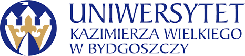 Bydgoszcz, 22.07.2024r.Dotyczy: „Świadczenie usługi cateringowej w ramach międzynarodowej konferencji naukowej
 pn. „Polska i Jugosławia XX w.”Numer postępowania: UKW/DZP-281-U-22/2024Informacja z otwarcia ofertDziałając na podstawie art. 222 ust. 5 ustawy z dnia 11 września 2019r.Prawo zamówień publicznych, zwanej dalej „ustawą”, Zamawiający przekazuje następujące informacje o:Nazwach albo imionach i nazwiskach oraz siedzibach lub miejscach prowadzonej działalności gospodarczej albo miejscach zamieszkania wykonawców, których oferty zostały otwarte, cenach lub kosztach zawartych w ofertach:Kanclerz UKWMgr Renata Malak Świadczenie usługi cateringowej w ramach międzynarodowej konferencji naukowej
 pn. „Polska i Jugosławia XX w.”Świadczenie usługi cateringowej w ramach międzynarodowej konferencji naukowej
 pn. „Polska i Jugosławia XX w.”Świadczenie usługi cateringowej w ramach międzynarodowej konferencji naukowej
 pn. „Polska i Jugosławia XX w.”Świadczenie usługi cateringowej w ramach międzynarodowej konferencji naukowej
 pn. „Polska i Jugosławia XX w.”NrNazwa (firma) i adres WykonawcyNazwa kryteriumWartość1Speed Catering Karolina Jóźwiak, ul. Okopowa 18/50, 01-063 Warszawacena brutto6 900,00 PLN2Przedsiębiorstwo Wielobranżowe GEAN Antoni Kujawa, ul. Bora-Komorowskiego 35, 85-793cena brutto5 750,00 PLN3Anna Rudnik, ul. Konna 14, 85-687 Bydgoszczcena brutto6 500,00 PLN4Fundacji Pro Omnis ul. J. Rupniewskiego 11 85-796 Bydgoszczcena brutto6 834,50 PLN